9	to consider and approve the Report of the Director of the Radiocommunication Bureau, in accordance with Article 7 of the ITU Convention;9.2	on any difficulties or inconsistencies encountered in the application of the Radio Regulations;1 and9.3	on action in response to Resolution 80 (Rev.WRC-07).IntroductionIn accordance with Resolution 559 (WRC-19), this Administration was identified by the Radiocommunication Bureau (see Circular letter CR/455 dated 21 February 2020) as one of the Administrations eligible for the application of the special procedure contained in this Resolution. Following the successful application by this Administration of the above-mentioned special procedure, the DJI_SAT satellite network frequency assignments have been included in the Appendices 30 and 30A Regions 1 and 3 List of additional uses, as confirmed by the Bureau in the following Special Sections:Part A publication for frequency coordination: Special Sections AP30/E/866 and AP30A/E/866 annexed to BR IFIC 2932 of 27 October 2020;Part B publication for inclusion in the List of additional uses: Special Sections AP30/E/866 and AP30A/E/866 annexed to BR IFIC 2993 of 4 April 2023;Proposal	DJI/38/1Following the successful application of Resolution 559 (WRC-19) by this Administration and the inclusion in the Appendices 30 and 30A Regions 1 and 3 List of additional uses of the frequency assignments of its satellite network DJI_SAT, published in Part A Special Sections AP30/E/866 and AP30A/E/866 annexed to BR IFIC 2932 of 27 October 2020 and in Part B Special Sections AP30/E/866 and AP30A/E/866 annexed to BR IFIC 2993 of 4 April 2023, this Administration would like to request WRC-23 to consider the inclusion of all the frequency assignments of this satellite network in the Appendix 30 and 30A Region 1 and 3 Plans in replacement of its assignments appearing in these Plans, in accordance with § 4 of the Attachment to this Resolution and § 4.1.27 of Article 4 of Appendices 30 and 30A.WRC-23 is kindly requested further to approve this proposal and take the necessary decisions.Reasons:	To implement § 4 of Attachment to Resolution 559 (WRC-19) and § 4.1.27 of Article 4 of Appendices 30 and 30A.______________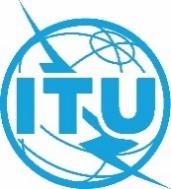 World Radiocommunication Conference (WRC-23)
Dubai, 20 November - 15 December 2023World Radiocommunication Conference (WRC-23)
Dubai, 20 November - 15 December 2023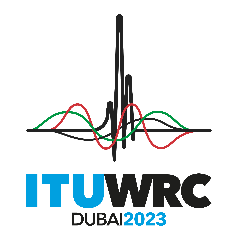 PLENARY MEETINGPLENARY MEETINGDocument 38-EDocument 38-E14 June 202314 June 2023Original: EnglishOriginal: EnglishDjibouti (Republic of)Djibouti (Republic of)Djibouti (Republic of)Djibouti (Republic of)PROPOSALS FOR THE WORK OF THE CONFERENCEPROPOSALS FOR THE WORK OF THE CONFERENCEPROPOSALS FOR THE WORK OF THE CONFERENCEPROPOSALS FOR THE WORK OF THE CONFERENCEInclusion in the Appendix 30 and 30A Regions 1 and 3 Plans of assignments stemming from the successful application by this Administration of Resolution 559 (WRC-19), in replacement of its assignments appearing in these Plans, in accordance with this Resolution and with § 4.1.27 of Article 4 of Appendices 30 and 30AInclusion in the Appendix 30 and 30A Regions 1 and 3 Plans of assignments stemming from the successful application by this Administration of Resolution 559 (WRC-19), in replacement of its assignments appearing in these Plans, in accordance with this Resolution and with § 4.1.27 of Article 4 of Appendices 30 and 30AInclusion in the Appendix 30 and 30A Regions 1 and 3 Plans of assignments stemming from the successful application by this Administration of Resolution 559 (WRC-19), in replacement of its assignments appearing in these Plans, in accordance with this Resolution and with § 4.1.27 of Article 4 of Appendices 30 and 30AInclusion in the Appendix 30 and 30A Regions 1 and 3 Plans of assignments stemming from the successful application by this Administration of Resolution 559 (WRC-19), in replacement of its assignments appearing in these Plans, in accordance with this Resolution and with § 4.1.27 of Article 4 of Appendices 30 and 30AAgenda items 9.2 and 9.3Agenda items 9.2 and 9.3Agenda items 9.2 and 9.3Agenda items 9.2 and 9.3